МодельЦвет/МатериалАртикул Розница, руб. МодельЦвет/МатериалАртикул Розница, руб. IDESSA 45 S   19800,00р.    19800,00р. 45 см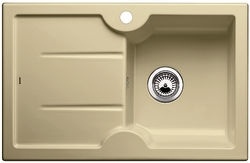 КомплектацияКомплектацияКомплектацияКомплектация45 смОтводная арматура с корзинчатым вентилем 31/2".Отводная арматура с корзинчатым вентилем 31/2".Отводная арматура с корзинчатым вентилем 31/2".Отводная арматура с корзинчатым вентилем 31/2".45 смОтводная арматура с корзинчатым вентилем 31/2".Отводная арматура с корзинчатым вентилем 31/2".Отводная арматура с корзинчатым вентилем 31/2".Отводная арматура с корзинчатым вентилем 31/2".45 смОтводная арматура с корзинчатым вентилем 31/2".Отводная арматура с корзинчатым вентилем 31/2".Отводная арматура с корзинчатым вентилем 31/2".Отводная арматура с корзинчатым вентилем 31/2".45 смДополнительные аксессуарыДополнительные аксессуарыДополнительные аксессуарыДополнительные аксессуары45 см780х500 ммРазделочная доскаРазделочная доскаРазделочная доска45 смIDESSA 45 S (чаша справа)глянцевый  белый514498   19800,00р.    19800,00р. 45 смIDESSA 45 S (чаша слева)глянцевый белый514497   19800,00р.    19800,00р. 45 смIDESSA 45 S (чаша справа)матовый белый514488   19800,00р.    19800,00р. 45 смIDESSA 45 S (чаша слева)матовый белый514487   19800,00р.    19800,00р. 45 смIDESSA 45 S (чаша справа)ваниль514490   19800,00р.    19800,00р. 45 смIDESSA 45 S (чаша слева)ваниль514489   19800,00р.    19800,00р. 45 смIDESSA 45 S (чаша справа)жасмин514492   19800,00р.    19800,00р. 45 смIDESSA 45 S (чаша слева)жасмин514491   19800,00р.    19800,00р. 45 смIDESSA 45 S (чаша справа)серый алюминий514496   19800,00р.    19800,00р. 45 смIDESSA 45 S (чаша слева)серый алюминий514495   19800,00р.    19800,00р. 45 смIDESSA 45 S (чаша справа)базальт516982   19800,00р.    19800,00р. 45 смIDESSA 45 S (чаша слева)базальт516981   19800,00р.    19800,00р. 45 смIDESSA 45 S (чаша справа)черный514500   19800,00р.    19800,00р. 45 смIDESSA 45 S (чаша слева)черный514499   19800,00р.    19800,00р. 45 смAXON II 6 S   59500,00р.    59500,00р. 60 см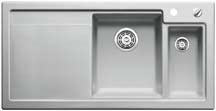 КомплектацияКомплектацияКомплектацияКомплектация60 смРазделочная доска из серебристого ,безопасного стекла 227700, коландер из нерж. стали 225681,  клапан-автомат 31/2" для основной чаши, отводная арматура с корзинчатыми вентилями 31/2" и  11/2".Разделочная доска из серебристого ,безопасного стекла 227700, коландер из нерж. стали 225681,  клапан-автомат 31/2" для основной чаши, отводная арматура с корзинчатыми вентилями 31/2" и  11/2".Разделочная доска из серебристого ,безопасного стекла 227700, коландер из нерж. стали 225681,  клапан-автомат 31/2" для основной чаши, отводная арматура с корзинчатыми вентилями 31/2" и  11/2".Разделочная доска из серебристого ,безопасного стекла 227700, коландер из нерж. стали 225681,  клапан-автомат 31/2" для основной чаши, отводная арматура с корзинчатыми вентилями 31/2" и  11/2".60 смРазделочная доска из серебристого ,безопасного стекла 227700, коландер из нерж. стали 225681,  клапан-автомат 31/2" для основной чаши, отводная арматура с корзинчатыми вентилями 31/2" и  11/2".Разделочная доска из серебристого ,безопасного стекла 227700, коландер из нерж. стали 225681,  клапан-автомат 31/2" для основной чаши, отводная арматура с корзинчатыми вентилями 31/2" и  11/2".Разделочная доска из серебристого ,безопасного стекла 227700, коландер из нерж. стали 225681,  клапан-автомат 31/2" для основной чаши, отводная арматура с корзинчатыми вентилями 31/2" и  11/2".Разделочная доска из серебристого ,безопасного стекла 227700, коландер из нерж. стали 225681,  клапан-автомат 31/2" для основной чаши, отводная арматура с корзинчатыми вентилями 31/2" и  11/2".60 смРазделочная доска из серебристого ,безопасного стекла 227700, коландер из нерж. стали 225681,  клапан-автомат 31/2" для основной чаши, отводная арматура с корзинчатыми вентилями 31/2" и  11/2".Разделочная доска из серебристого ,безопасного стекла 227700, коландер из нерж. стали 225681,  клапан-автомат 31/2" для основной чаши, отводная арматура с корзинчатыми вентилями 31/2" и  11/2".Разделочная доска из серебристого ,безопасного стекла 227700, коландер из нерж. стали 225681,  клапан-автомат 31/2" для основной чаши, отводная арматура с корзинчатыми вентилями 31/2" и  11/2".Разделочная доска из серебристого ,безопасного стекла 227700, коландер из нерж. стали 225681,  клапан-автомат 31/2" для основной чаши, отводная арматура с корзинчатыми вентилями 31/2" и  11/2".60 смРазделочная доска из серебристого ,безопасного стекла 227700, коландер из нерж. стали 225681,  клапан-автомат 31/2" для основной чаши, отводная арматура с корзинчатыми вентилями 31/2" и  11/2".Разделочная доска из серебристого ,безопасного стекла 227700, коландер из нерж. стали 225681,  клапан-автомат 31/2" для основной чаши, отводная арматура с корзинчатыми вентилями 31/2" и  11/2".Разделочная доска из серебристого ,безопасного стекла 227700, коландер из нерж. стали 225681,  клапан-автомат 31/2" для основной чаши, отводная арматура с корзинчатыми вентилями 31/2" и  11/2".Разделочная доска из серебристого ,безопасного стекла 227700, коландер из нерж. стали 225681,  клапан-автомат 31/2" для основной чаши, отводная арматура с корзинчатыми вентилями 31/2" и  11/2".60 смРазделочная доска из серебристого ,безопасного стекла 227700, коландер из нерж. стали 225681,  клапан-автомат 31/2" для основной чаши, отводная арматура с корзинчатыми вентилями 31/2" и  11/2".Разделочная доска из серебристого ,безопасного стекла 227700, коландер из нерж. стали 225681,  клапан-автомат 31/2" для основной чаши, отводная арматура с корзинчатыми вентилями 31/2" и  11/2".Разделочная доска из серебристого ,безопасного стекла 227700, коландер из нерж. стали 225681,  клапан-автомат 31/2" для основной чаши, отводная арматура с корзинчатыми вентилями 31/2" и  11/2".Разделочная доска из серебристого ,безопасного стекла 227700, коландер из нерж. стали 225681,  клапан-автомат 31/2" для основной чаши, отводная арматура с корзинчатыми вентилями 31/2" и  11/2".60 смДополнительные аксессуарыДополнительные аксессуарыДополнительные аксессуарыДополнительные аксессуарыКорзина для посуды нерж. стальКорзина для посуды нерж. стальКорзина для посуды нерж. стальПоддон  нерж. стальПоддон  нерж. стальПоддон  нерж. сталь60 см1000х510 ммПоддон CARRIERПоддон CARRIERПоддон CARRIER60 смAXON II 6 S (чаша справа)глянцевый белый PuraPlus516540   59500,00р.    59500,00р. 60 смAXON II 6 S (чаша слева)глянцевый белый PuraPlus516541   59500,00р.    59500,00р. 60 смAXON II 6 S (чаша справа)матовый белый PuraPlus516542   59500,00р.    59500,00р. 60 смAXON II 6 S (чаша слева)матовый белый PuraPlus516543   59500,00р.    59500,00р. 60 смAXON II 6 S (чаша справа)ваниль PuraPlus516544   59500,00р.    59500,00р. 60 смAXON II 6 S (чаша слева)ваниль PuraPlus516545   59500,00р.    59500,00р. 60 смAXON II 6 S (чаша справа)жасмин PuraPlus516546   59500,00р.    59500,00р. 60 смAXON II 6 S (чаша слева)жасмин PuraPlus516547   59500,00р.    59500,00р. 60 смAXON II 6 S (чаша справа)серый алюминий PuraPlus516550   59500,00р.    59500,00р. 60 смAXON II 6 S (чаша слева)серый алюминий PuraPlus516551   59500,00р.    59500,00р. 60 смAXON II 6 S (чаша справа)базальт PuraPlus516552   59500,00р.    59500,00р. 60 смAXON II 6 S (чаша слева)базальт PuraPlus516553   59500,00р.    59500,00р. 60 смAXON II 6 S (чаша справа)черный PuraPlus516554   59500,00р.    59500,00р. 60 смAXON II 6 S (чаша слева)черный PuraPlus516555   59500,00р.    59500,00р. 60 смIDESSA 6 S   .    32000,00р.    .    32000,00р. 60 см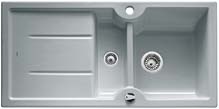 КомплектацияКомплектацияКомплектацияКомплектация60 смОтводная арматура с клапаном-автоматом  31/2" для основной чаши и корзинчатым вентилем 1 1/2" для дополнительной чашиОтводная арматура с клапаном-автоматом  31/2" для основной чаши и корзинчатым вентилем 1 1/2" для дополнительной чашиОтводная арматура с клапаном-автоматом  31/2" для основной чаши и корзинчатым вентилем 1 1/2" для дополнительной чашиОтводная арматура с клапаном-автоматом  31/2" для основной чаши и корзинчатым вентилем 1 1/2" для дополнительной чаши60 смОтводная арматура с клапаном-автоматом  31/2" для основной чаши и корзинчатым вентилем 1 1/2" для дополнительной чашиОтводная арматура с клапаном-автоматом  31/2" для основной чаши и корзинчатым вентилем 1 1/2" для дополнительной чашиОтводная арматура с клапаном-автоматом  31/2" для основной чаши и корзинчатым вентилем 1 1/2" для дополнительной чашиОтводная арматура с клапаном-автоматом  31/2" для основной чаши и корзинчатым вентилем 1 1/2" для дополнительной чаши60 смОтводная арматура с клапаном-автоматом  31/2" для основной чаши и корзинчатым вентилем 1 1/2" для дополнительной чашиОтводная арматура с клапаном-автоматом  31/2" для основной чаши и корзинчатым вентилем 1 1/2" для дополнительной чашиОтводная арматура с клапаном-автоматом  31/2" для основной чаши и корзинчатым вентилем 1 1/2" для дополнительной чашиОтводная арматура с клапаном-автоматом  31/2" для основной чаши и корзинчатым вентилем 1 1/2" для дополнительной чаши60 смДополнительные аксессуарыДополнительные аксессуарыДополнительные аксессуарыДополнительные аксессуары60 см1000х500 ммРазделочная доскаРазделочная доскаРазделочная доска60 смIDESSA 6 S глянцевый матовый белый516000   32000,00р.    32000,00р. 60 смIDESSA 6 S матовый белый516001   32000,00р.    32000,00р. 60 смIDESSA 6 S ваниль516003   32000,00р.    32000,00р. 60 смIDESSA 6 S жасмин516002   32000,00р.    32000,00р. 60 смIDESSA 6 S серый алюминий516005   32000,00р.    32000,00р. 60 смIDESSA 6 S базальт516984   32000,00р.    32000,00р. 60 смIDESSA 6 S черный516006   32000,00р.    32000,00р. 60 см